嘉義縣香林國民小學111學年度雙語國家政策－口說英語展能樂學計畫國民中小學英語日活動成果報告表活動名稱聖誕報佳音聖誕報佳音辦理日期111/12/21辦理地點阿里山國家森林遊樂區阿里山國家森林遊樂區參加人數30人成果摘要-活動內容介紹及特色說明1.利用聖誕節的歡樂氣氛，結合英語課程，由英語教師教導學生有關聖誕節的故事、字詞及歌曲，並準備英語聖誕歌曲，感謝園區內各機關、團體平日對學校的照顧，藉此培養學生「感恩心」與「回饋心」。2.學生就像是聖誕小精靈一般，讓聖誕節的氛圍充滿整個阿里山森林遊樂園區，遊客們也感受到濃濃的聖誕氣氛。1.利用聖誕節的歡樂氣氛，結合英語課程，由英語教師教導學生有關聖誕節的故事、字詞及歌曲，並準備英語聖誕歌曲，感謝園區內各機關、團體平日對學校的照顧，藉此培養學生「感恩心」與「回饋心」。2.學生就像是聖誕小精靈一般，讓聖誕節的氛圍充滿整個阿里山森林遊樂園區，遊客們也感受到濃濃的聖誕氣氛。1.利用聖誕節的歡樂氣氛，結合英語課程，由英語教師教導學生有關聖誕節的故事、字詞及歌曲，並準備英語聖誕歌曲，感謝園區內各機關、團體平日對學校的照顧，藉此培養學生「感恩心」與「回饋心」。2.學生就像是聖誕小精靈一般，讓聖誕節的氛圍充滿整個阿里山森林遊樂園區，遊客們也感受到濃濃的聖誕氣氛。1.利用聖誕節的歡樂氣氛，結合英語課程，由英語教師教導學生有關聖誕節的故事、字詞及歌曲，並準備英語聖誕歌曲，感謝園區內各機關、團體平日對學校的照顧，藉此培養學生「感恩心」與「回饋心」。2.學生就像是聖誕小精靈一般，讓聖誕節的氛圍充滿整個阿里山森林遊樂園區，遊客們也感受到濃濃的聖誕氣氛。檢討或建議事項學生對英文歌曲的涵義可以更了解。學生對英文歌曲的涵義可以更了解。學生對英文歌曲的涵義可以更了解。學生對英文歌曲的涵義可以更了解。照片說明（4-10張）照片說明（4-10張）照片說明（4-10張）照片說明（4-10張）照片說明（4-10張）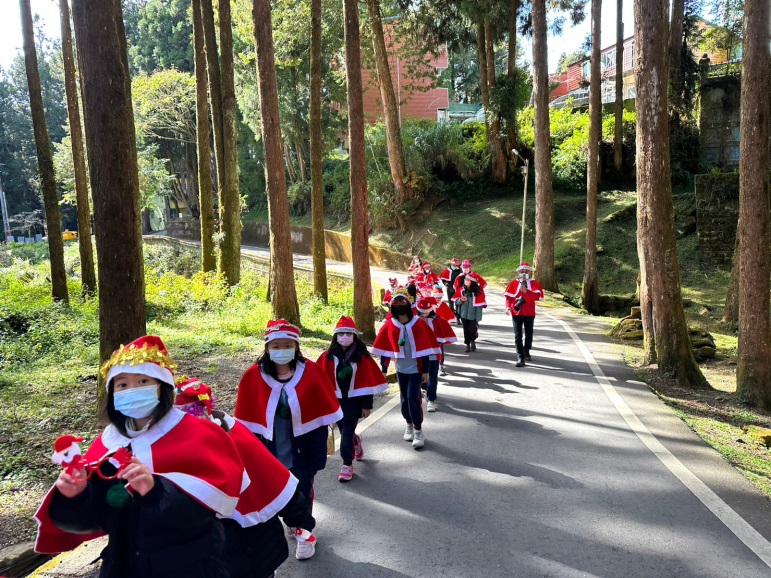 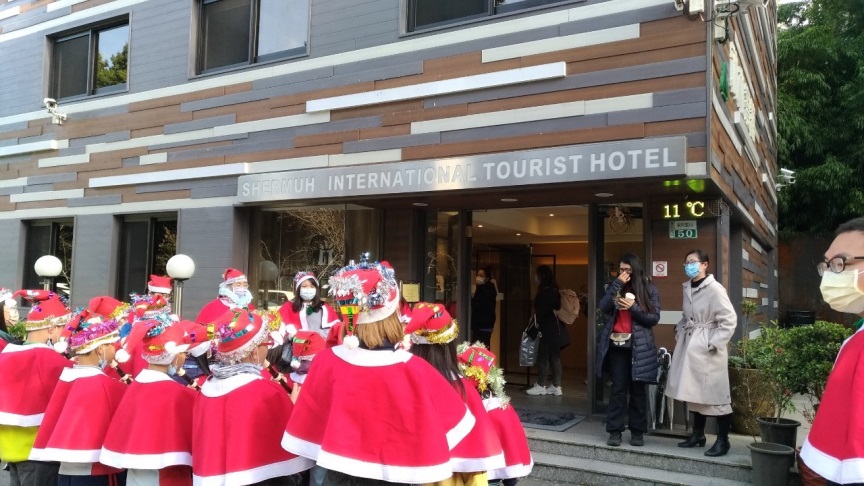 披著紅色斗篷穿梭在森林裡的小精靈披著紅色斗篷穿梭在森林裡的小精靈利用報佳音的機會感謝神木賓館平時的照顧利用報佳音的機會感謝神木賓館平時的照顧利用報佳音的機會感謝神木賓館平時的照顧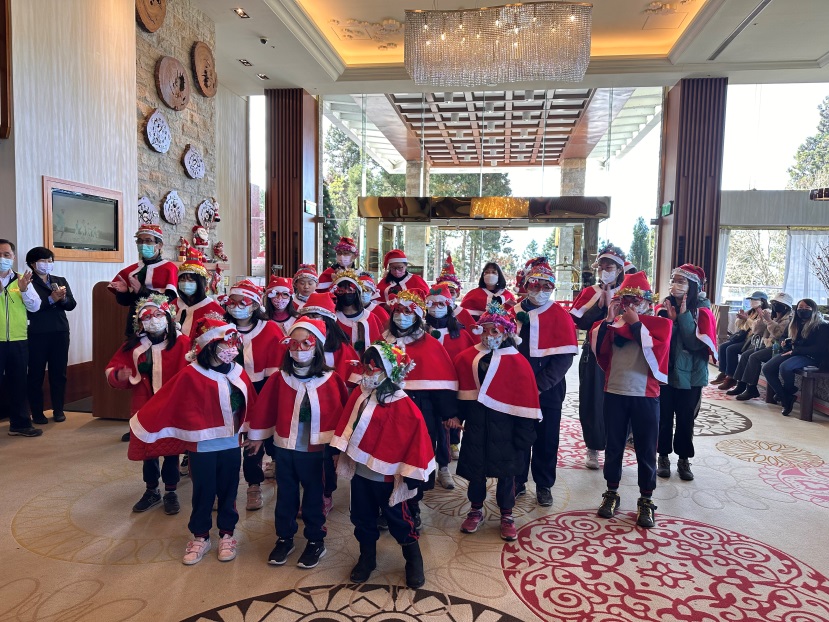 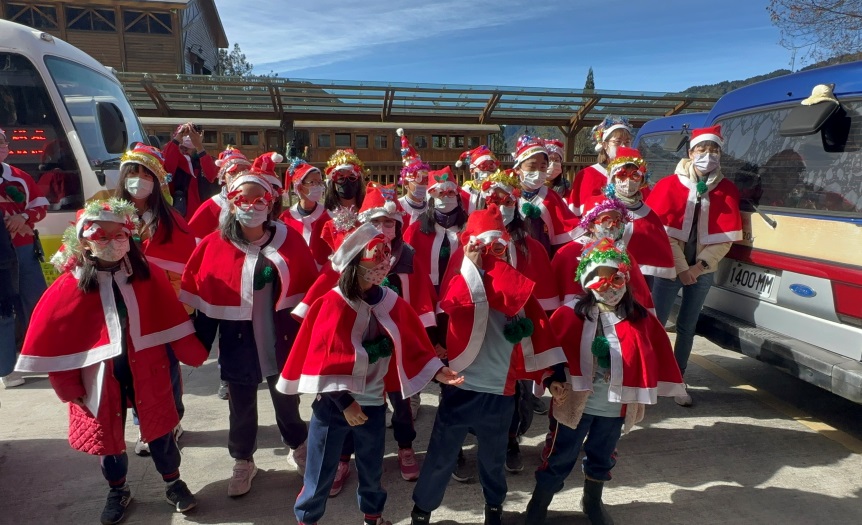 來到我們的好鄰居-阿里山賓館，散播聖誕節的歡樂氣氛來到我們的好鄰居-阿里山賓館，散播聖誕節的歡樂氣氛每天早上提供校車接送我們的加成公司，一定要來謝謝他們每天早上提供校車接送我們的加成公司，一定要來謝謝他們每天早上提供校車接送我們的加成公司，一定要來謝謝他們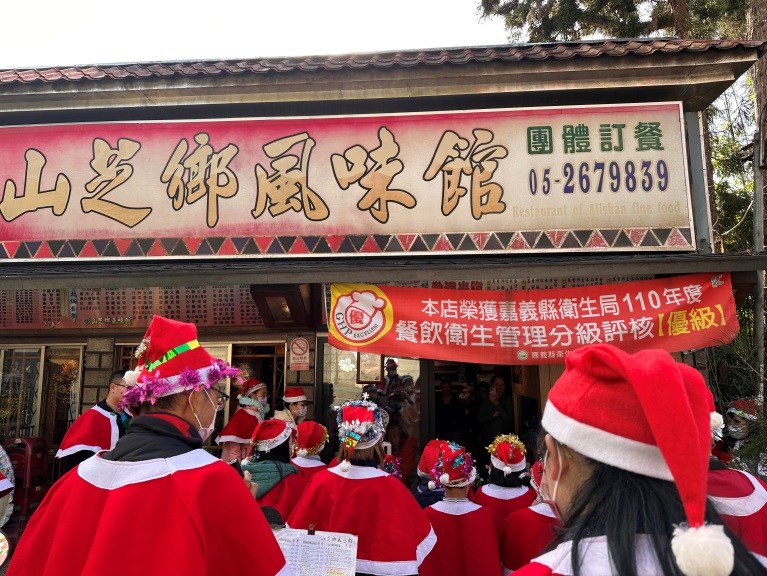 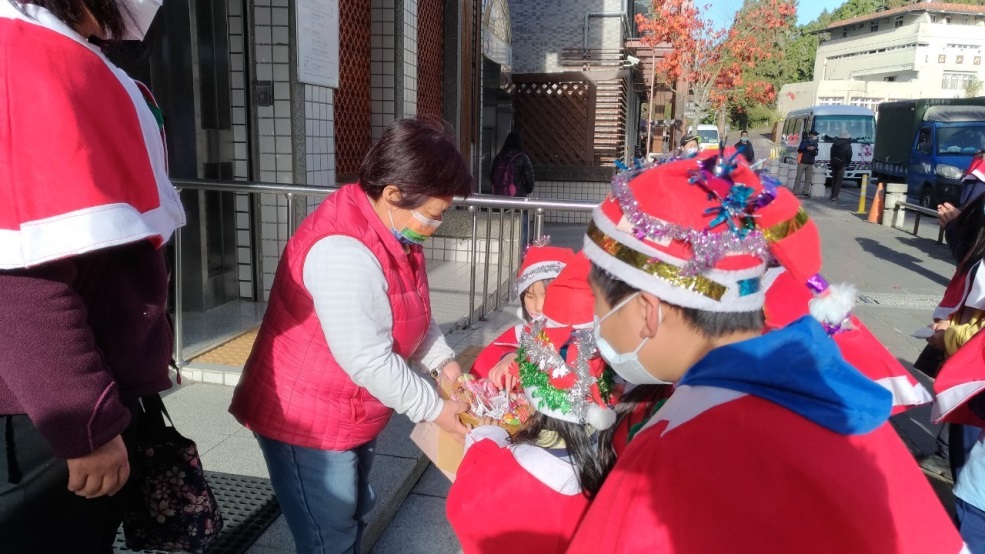 感謝平時提供我們營養午餐加菜的山芝鄉的叔叔阿姨們感謝平時提供我們營養午餐加菜的山芝鄉的叔叔阿姨們謝謝中華電信的叔叔阿姨們，平時協助我們學校辦理活動謝謝中華電信的叔叔阿姨們，平時協助我們學校辦理活動謝謝中華電信的叔叔阿姨們，平時協助我們學校辦理活動